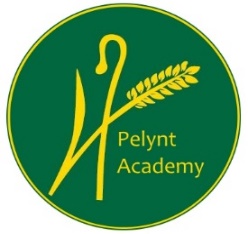 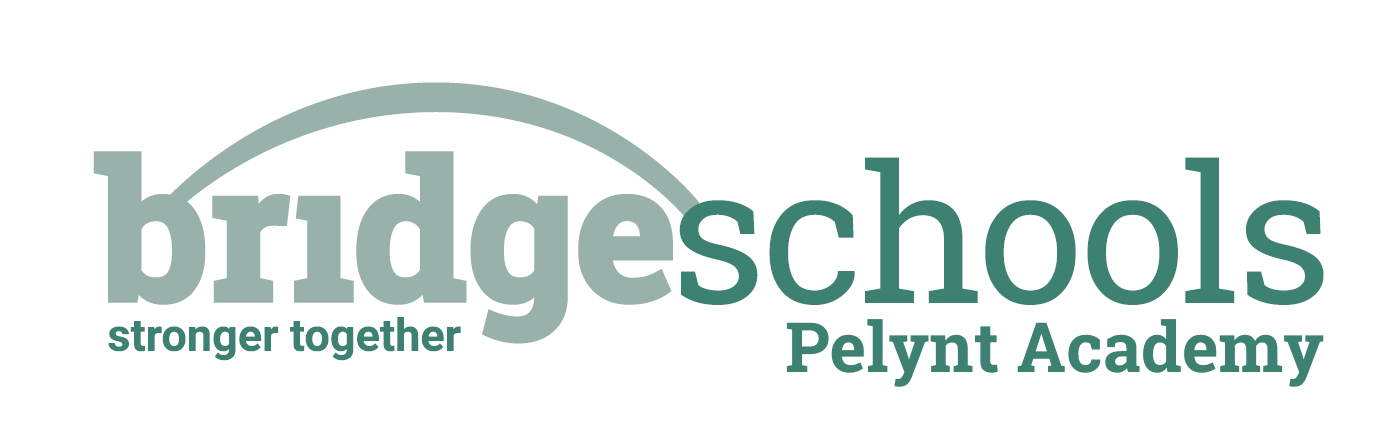 Tuesday 2nd  March 2021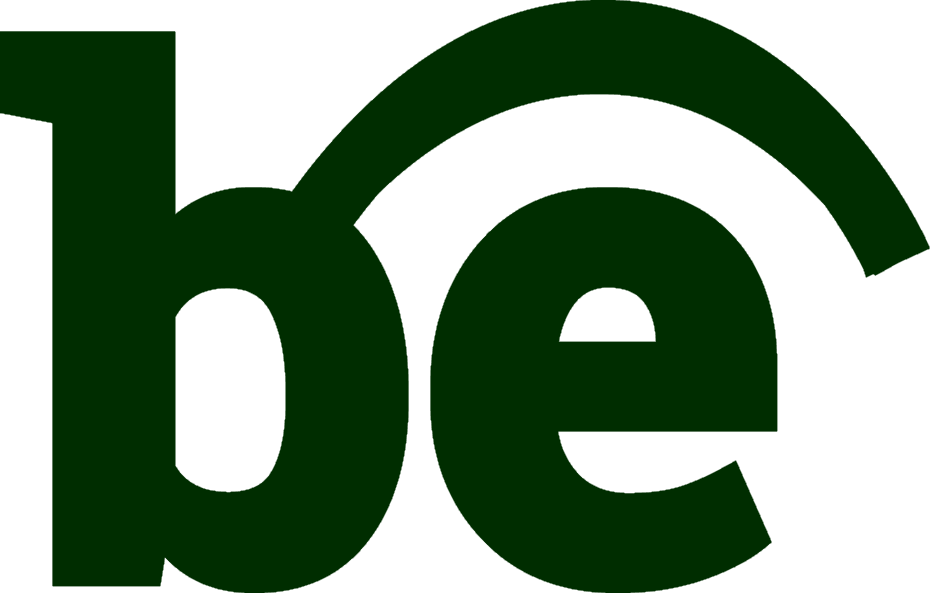 Maths:YEAR 1: Today we are continuing to learn to count in 5’s. Click on the link below to view the video and complete the Year 1 maths worksheet.https://vimeo.com/507067325 YEAR 2: Today we are continuing to learn to recognise odd and even numbers. Click on the link below to watch the video and complete the Year 2 maths worksheet.https://vimeo.com/498261586 Keep using tt rockstars to practice your times tables.Phonics/Reading:Year 1:  Follow the link for the Year 1 phonics lesson. Today’s lesson is Year 1 Spring Term lesson 34 – or/au author oor doorhttps://www.youtube.com/watch?v=PCw0fq-BcJQ Follow the topic grid for your daily English lesson.Log in to your spelling shed account. There is an assignment that has been set for you this week.Year 2:   Please follow the topic grid for your daily English lesson.Log into your spelling shed account. There is an assignment that has been set for you this week.Both year groups, try to practice reading to an adult for at least 10 mins every day. See the reading websites below.Practice your ‘teach your monster to read’ if you haven’t completed all of the levels. Website hyperlinks to access reading resources:https://library.thenational.academy/ https://www.vooks.com/ https://www.bbc.co.uk/bitesize/subjects/zgkw2hvhttps://home.oxfordowl.co.uk/reading/free-ebooks/Free Kid's eBooks and NOOK Books | Barnes & Noble® (barnesandnoble.com)Phonics Games for the Classroom and Home - Phonics Bloomhttps://www.worldbookday.com/ 